Vorbereitungsleitfaden für Seminarleiter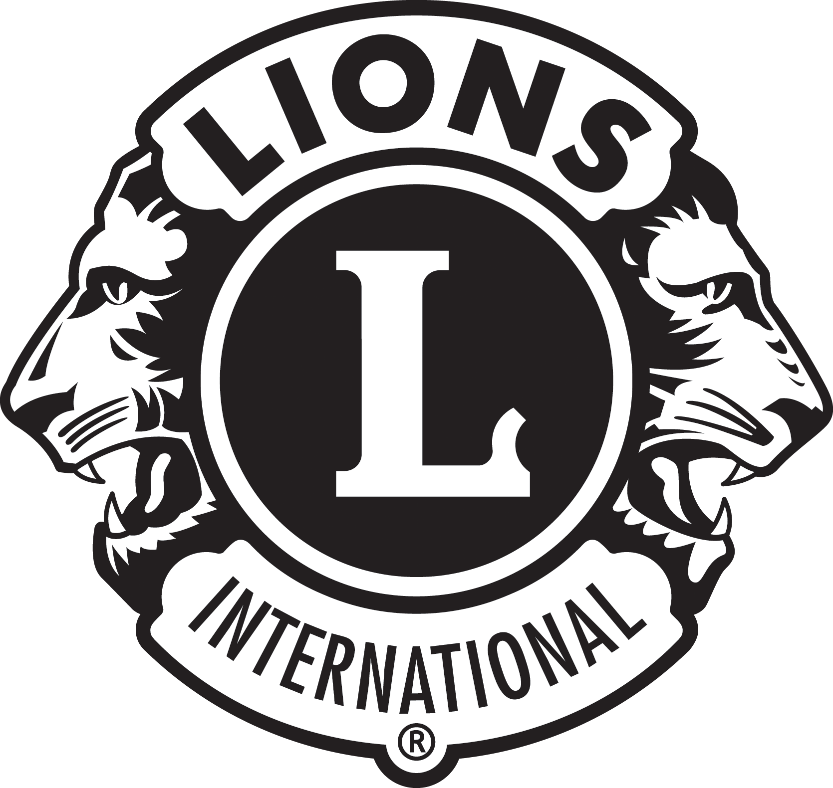 Regionales Lions-Führungskräfteseminar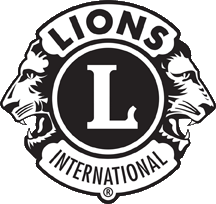 InhaltEinführung	1Die Aufgabe des Schulungsleiters	3Unterlagen für Schulungsleiter	4Zeitrahmen und Vorbereitung für den Seminarbaustein	5Gestaltung des Seminarraums	16Empfohlenes Schulungsformat	17Auswertung	18Einführung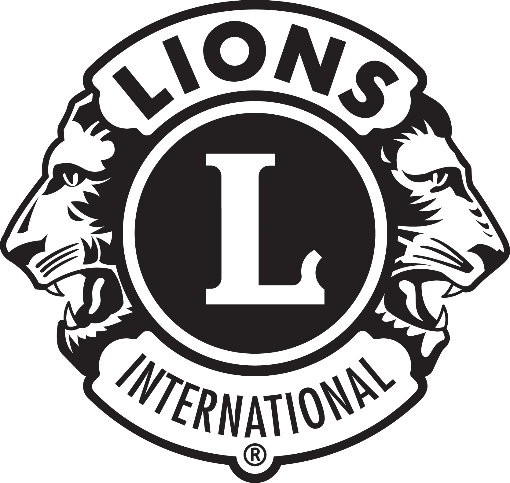 Das Ziel dieses Leitfadens ist, Ihnen die notwendigen Hintergrundinformationen, Hilfsmittel und Ressourcen zur Verfügung zu stellen, um ein effektives regionales Seminar für Lions-Führungskräfte durchzuführen. Dieser Vorbereitungsleitfaden bietet Ihnen Informationen zu Ihrer eigenen Vorbereitung sowie zur Vorbereitung weiterer Seminarleiter und für die Vorbereitung des Seminarraums. Falls Sie an Informationen zum Inhalt eines spezifischen Seminarbausteins interessiert sind, schauen Sie auf der Webseite mit dem Lehrplan für das regionale Lions-Führungskräfteseminar auf der Website von Lions Clubs International nach. Dieser Link führt Sie zum aktuellen Trainerleitfaden und zum Teilnehmerhandbuch für das regionale Lions-Führungskräfteseminar.Regionales Lions-Führungskräfteseminar  – Lehrplan-ÜbersichtProgrammziele:Das Regionale Lions Führungskräfteseminar hat das Ziel, die folgenden Ziele zu erreichen: Clubmitglieder dazu ermutigen, Führungspositionen innerhalb Ihrer Lions-Gemeinschaft zu übernehmen.Club-Führungskräfte mit den Arbeitsabläufen, Problemen und Möglichkeiten für Ihre Clubs vertraut zu machen.Die für den Erfolg der Position entscheidenden Führungskompetenzen zu fördern.Ein tieferes Verständnis zu fördern, wir man die Clubs besser unterstützen kann.Die Aufgabe des SchulungsleitersSie werden gebeten, als Seminarleiter und interaktiver Moderator tätig zu sein. Nachfolgend sind einige Voraussetzungen aufgeführt, die Schulungsleiter, die diese Schulung durchführen, ebenfalls erfüllen müssen. Obwohl es nicht zwingend notwendig ist, dass die Schulungsleiter in jedem Bereich Experten sind, ist es dennoch wichtig, dass sie die unten aufgezeigten Fähigkeiten besitzen: Vortragen kurzer VorlesungenDie Fähigkeit, Teilnehmer durch interaktive Frage- und Antwort-Segmente, bedeutungsvolle Diskussionen in Groß- und Kleingruppen sowie durch Gruppenübungen in eine interaktive Lernumgebung einzubeziehenUmgang mit dem Verhalten der LernendenGestaltung der Lernumgebung und Organisation der Schulungsbausteine Verwendung von PowerPoint-Präsentationen und eines LCD-ProjektorsUnterlagen für SchulungsleiterSeminarleiter des Regionalen Lions-Führungskräfteseminars werden für jeden Seminarbaustein eine begleitende PowerPoint-Präsentation verwenden. Jede Präsentation wurde entwickelt, um die Schulungsleiter mit einem flexiblen Lehrplan und mit Vorschlägen für die Vortragsweise zu unterstützen.  Jeder Seminarbaustein enthält Notizen als Anleitung für die Seminarleiter zur Seminargestaltung. Diese enthalten empfohlene Gesprächsthemen bzw. Stichpunkte für den Vortragenden, schrittweise Anleitungen für interaktive Übungen, Empfehlungen für den Zeitrahmen jedes Seminarbausteins und Beispiele für die in jedem Seminarbaustein verwendeten Seminarunterlagen. Das folgende Bild zeigt eine Beispielseite wichtiger Auszüge des Trainerleitfadens-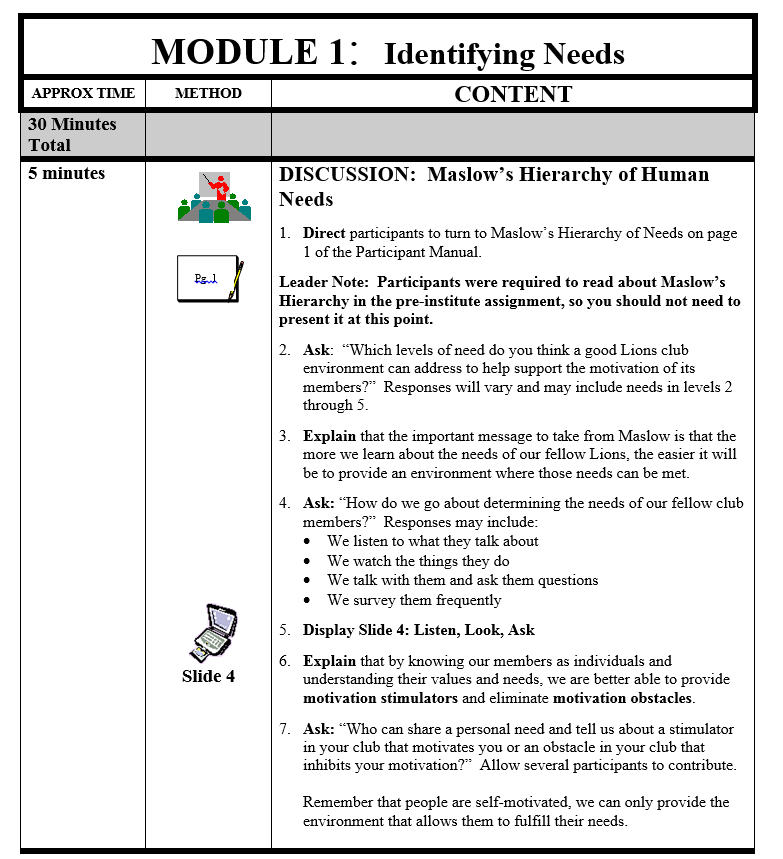 Zeitrahmen und Vorbereitung für den SeminarbausteinDie folgenden Informationen geben einen Überblick über den Zeitplan jedes Schulungsbausteins sowie eine Liste der zur Vorbereitung notwendigen Materialien. Dieser Überblick ist nur als Vorschau auf jeden Seminarbaustein gedacht, falls Sie jedoch einen Trainerleitfaden mit dem Inhalt jedes Semianrbausteins suchen, gehen Sie auf die Webseite mit dem Lehrplan für das regionale Lions-Führungskräfteseminar auf der Website von Lions Clubs International.Beachten Sie bitte, dass es nicht erforderlich ist, Teilnehmerunterlagen in Farbe auszudrucken. Sie müssen für jeden Schulungsbaustein auf die folgenden Audio-/Videogeräte zugreifen: Seminarbaustein 1: SeminarbeginnSeminarbaustein 2: Lions GrundsätzeSeminarbaustein 3: Zusammenarbeit in TeamsSeminarbaustein 4: VielfaltSeminarbaustein 5: Lokale Themen und Gelegenheiten Seminarbaustein 6: Öffentliches RedenSeminarbaustein 7: ZeitmanagementSeminarbaustein 8: Missionserklärung von LionsSeminarbaustein 9: MitgliedermotivationSeminarbaustein 10: Ziele setzenGestaltung des SeminarraumsBevor das Seminar beginnt, muss die Anordnung des Raums/der Räume, in dem/denen das Seminar durchgeführt wird, überdacht werden. Ziehen Sie Folgendes in Erwägung: Die Größe und den kulturellen Hintergrund Ihrer Seminargruppe. Wird Ihre Gruppe weniger oder mehr als 10 Teilnehmern haben? Welche kulturellen Normen können sich auf die Aufstellung der Tische und Stühle auswirken? Erwarten Ihre Schulungsteilnehmer eine bestimmte Raumgestaltung bzw. -anordnung?Die Größe des Seminarraums. Wenn Sie die ungefähre Größe und Anordnung Ihres Seminarraums kennen, ist es manchmal hilfreich, eine Skizze Ihrer Raumgestaltung zu machen. Dies kann Ihnen Entscheidungen in Bezug auf Übungen, Material und Ausstattung erleichtern.Die zum Seminar gehörenden Übungen. Erfordern die Übungen ein bestimmtes Maß an Platz und falls ja, muss die Raumanordnung u.U. geändert werden? Vorgeschlagene SitzordnungAufgrund der interaktiven Gestaltung des Lehrplans des regionalen Seminars für Lions-Führungskräfte, mit vielen eingeplanten Diskussionen, ist die folgende Sitzordnung empfehlenswert: Sitzordnung: In GruppenEmpfohlenes SchulungsformatDas folgende Format wird für den Lehrplan des 3-tägigen regionalen Lions-Führungskräfteseminar vorgeschlagen:AuswertungDie Beurteilung ist ein wichtiger Teil jedes Trainingsprogramms. Die im Rahmen der Beurteilungen gesammelten Informationen geben wichtige Rückmeldungen bezüglich der Effektivität von Inhalt, Materialien, Format des Trainings, Seminarleiter und des Gesamterfolgs des Programms. Eine Teilnehmerbeurteilung wurde Ihnen ausgehändigt. Dieses Formular soll folgendermaßen eingesetzt werden: Der Seminarkoordinator verteilt während des ersten Schulungsbausteins Beurteilungsbögen an die Teilnehmer und bittet sie, jeden Baustein sofort nach dessen Abschluss zu bewerten.Die Teilnehmer füllen den Beurteilungsbogen entsprechend aus und geben ihn am Ende des letzten Schulungsbausteins dem Seminarkoordinator zurück.Nachfolgend eine Kopie der Teilnehmerbeurteilung. Regionales Lions-FührungskräfteseminarSeminarbeurteilungVeranstaltungsort des Seminars:    				   	Veranstaltungsdatum des Seminars:				Bewerten Sie bitte wie wichtig jedes Modul bzw. der Inhalt jedes Seminarbausteins für Sie war SOWIE die Effektivität des jeweiligen Schulungsleiters zu jedem Thema. Kreisen Sie bitte die Zahl für jeden Seminarbaustein in der Inhaltsspalte und in der Spalte für den Seminarleiter ein. Von 1 für niedrig bis 5 - hochRegionales Lions-FührungskräfteseminarSeminarbeurteilungVeranstaltungsort des Seminars:    				    	Veranstaltungsdatum des Seminars:				Welcher Teil des Seminars war für Sie am wichtigsten und warum?Welche Vorschläge haben Sie, die Ihrer Meinung nach zu einer Verbesserung dieses Programms beitragen würden? (Machen Sie bitte genaue Angaben)Was ist Ihrer Meinung nach das Wichtigste, das Sie während dieses Seminars gelernt haben und mit zurück in Ihren Club oder Distrikt nehmen werden?  Wie werden Sie diese Informationen weiterleiten?4. Was hoffen Sie, innerhalb der nächsten zwei Jahre mit Ihren neu erworbenen Führungskompetenzen zu erreichen?ComputerLCD-Projektor und BildschirmFlipchart und -stifteKabellose Maus/Laser Pointer (freigestellt)SCHULUNGSZEITPLANSCHULUNGSZEITPLANSCHULUNGSZEITPLANSegmentSchulungsübersichtMaterialienOrganisation und Logistik(20 Min.)Vortrag der Mitarbeiter und der SeminarleiterTagesordnungAufwärmübungen für große Gruppen(30 Min.)Übung: Wählen Sie mindestens eine Aufwärmübung aus der im Trainerleitfaden vorgestellten Liste aus. Eine Materialienliste finden Sie für die ausgewählte Übung.Gruppenaufteilung (optional)(5 Min.)Falls Sie in einer Gruppe durchgeführt haben, könnten Sie die Gruppe jetzt in Untergruppen aufteilen.Eröffnungsaktivitäten(55-60 Min.)Übung: Magische Schritte oder andere Übungen zur Teambildung.Für die ausgewählte Übung finden Sie eine Materialienliste.Bedürfnisanalyse(5 Min.)BedürfnisanalyseTagesordnungGesamtdauer: (120 Min.)Gesamtdauer: (120 Min.)Gesamtdauer: (120 Min.)MATERIALIENMATERIALIENVorhanden! ()Notizen für Schulungsleiter TrainerleitfadenTeilnehmerhandbuchFlipchartSeminarunterlagen: Siehe Übungsliste bezüglich notwendiger Unterlagen oder sonstiger Materialien.SCHULUNGSZEITPLANSCHULUNGSZEITPLANSCHULUNGSZEITPLANSegmentSchulungsübersichtMaterialienEINFÜHRUNG(20 Min.)Präsentation: SeminarüberblickPräsentation/Diskussion: Signifikante EreignissePowerPoint-FolienVorbereitungsaufgabeFlipchartMODUL 1: Mission und Ziele(35 Min.)Präsentation/Diskussion: Missionserklärung von LionsÜbung: ZielePowerPoint-FolienTeilnehmerhandbuch MODUL 2: Ethische Grundsätze(30 Min.)Präsentation/Diskussion: Ethische Grundsätze von LionsÜbung:  RollenspielPowerPoint-FolienTeilnehmerhandbuchMODUL 3: Struktur (20 Min.)Präsentation/Diskussion: Lions-StrukturÜbung: Lions Clubs OrganisationPowerPoint-FolienTeilnehmerhandbuchSeminarunterlageFlipchartSCHLUSS(15 Min.)Präsentation: Vorteile einer Mitgliedschaft/ZusammenfassungÜbung: Brainstorming zu VorteilenPowerPoint-FolienTeilnehmerhandbuchFlipchartGesamtdauer: 120 Min.Gesamtdauer: 120 Min.Gesamtdauer: 120 Min.MATERIALIENMATERIALIENVorhanden! ()PowerPoint für den Seminarleiter TeilnehmerhandbuchVorbereitungsaufgaben (werden von den Teilnehmern mitgebracht)FlipchartSeminarunterlagen: Lions-OrganigrammeSCHULUNGSZEITPLANSCHULUNGSZEITPLANSCHULUNGSZEITPLANSegmentSchulungsübersichtMaterialienEINLEITUNG(5 Min.)Präsentation: SeminarüberblickPowerPoint-FolienMODUL 1: Eigenschaften von Teams(10 Min.)Präsentation/Diskussion: Eigenschaften von TeamsPowerPoint-FolienTeilnehmerhandbuch: MODUL 2: Phasen der Teambildung(85 Min.)Präsentation/Diskussion: Tuckmans Phasen der TeambildungÜbung: Übung Heranziehen/Wegziehen, Strategien, um das Team auf die nächste Stufe zu bringen PowerPoint-FolienTeilnehmerhandbuch:SCHLUSS(20 Min.)Präsentation: Ziele besprechenÜbung: Lerngruppen-TeamsPowerPoint-FolienTeilnehmerhandbuch: Gesamtdauer: 90 Min.Gesamtdauer: 90 Min.Gesamtdauer: 90 Min.MATERIALIENMATERIALIENVorhanden! ()PowerPoint für den Seminarleiter TeilnehmerhandbuchÜbungsmaterialien:Seil-Übung: Langes Seil & AugenbindenHeran/weg: 60 Meter langes Seit, das in verschiedene Längen geschnitten wird (100 - 450 cm)SCHULUNGSZEITPLANSCHULUNGSZEITPLANSCHULUNGSZEITPLANSegmentSchulungsübersichtMaterialienEINLEITUNG(20 Min.)Eröffnungs-Übung: Jemand wie SiePräsentation: Überblick VielfaltPowerPoint-FolienTeilnehmerhandbuchMODUL 1: Kultur und Vielfalt(20 Min.)Übung: Dimensionen der Vielfalt (Rad der Vielfalt)PowerPoint-FolienTeilnehmerhandbuchFlipchartMODUL 2: Vorteile von Vielfalt(25 Min.)Präsentation: RollenspielPowerPoint-FolienRollenspielFlipchartMODUL 3: Herausforderungen und Gelegenheiten(15 Min.)Übung: Herausforderungen und GelegenheitenPowerPoint-FolienTeilnehmerhandbuchSCHLUSS(10 Min.)Präsentation: Unsere Rolle als LionsPowerPoint-FolienGesamtdauer: 90 Min.Gesamtdauer: 90 Min.Gesamtdauer: 90 Min.MATERIALIENMATERIALIENVorhanden! ()PowerPoint für Seminarleiter TeilnehmerhandbuchSeminarunterlagen:Rollenspiel VielfaltRollenspielunterlagenSCHULUNGSZEITPLANSCHULUNGSZEITPLANSCHULUNGSZEITPLANSegmentSchulungsübersichtMaterialienEINLEITUNG(15 Min.)Diskussion/Präsentation: Bemerkungen zur EröffnungTeilnehmerhandbuchMODUL 1:(60 Min.)Diskussion/Präsentation: 1. Tag Nutzen Sie diese Zeit, um relevante Themen bezüglich lokaler und regionaler Probleme und Gelegenheiten festzustellen.3. Tag Diskutieren Sie Themen, die von den Seminarleitern bzw. denKoordinatoren festgestellt wurden.TeilnehmerhandbuchSCHLUSS(15 Min.)Diskussion/Präsentation: Abschließende Bemerkungen und DiskussionenTeilnehmerhandbuchGesamtdauer: 90 Min.Gesamtdauer: 90 Min.Gesamtdauer: 90 Min.SCHULUNGSZEITPLANSCHULUNGSZEITPLANSCHULUNGSZEITPLANSegmentSchulungsübersichtMaterialienEINLEITUNG(5 Min.)Präsentation: SeminarüberblickPowerPoint-FolienFlipchartMODUL 1:Gliederung einer Rede(40 Min.)Präsentation/Diskussion: Komponenten einer GliederungÜbung: Vorbereitung Ihrer Gliederung PowerPoint-FolienTeilnehmerhandbuchMODUL 2:Tipps und Methoden für einen Vortrag(40 Min.)Präsentation/Diskussion:Visuelle, vokale und verbale TechnikenÜbung: PräsentationsfähigkeitenPowerPoint-FolienTeilnehmerhandbuchSCHLUSS(5 Min.)Präsentation: Kriterien für Reden und Bewertung, SeminarüberblickPowerPoint-Folien
SeminarunterlageGesamtdauer: 90 Min.Gesamtdauer: 90 Min.Gesamtdauer: 90 Min.MATERIALIENMATERIALIENVorhanden! ()PowerPoint für Seminarleiter TeilnehmerhandbuchSeminarunterlagen:Evaluierungscheckliste für den VortragSCHULUNGSZEITPLANSCHULUNGSZEITPLANSCHULUNGSZEITPLANSegmentSchulungsübersichtMaterialienEINLEITUNG(10 Min.)Präsentation: Seminarüberblick und Fallstudie zum ZeitmanagementPowerPoint-FolienTeilnehmerhandbuchMODUL 1:Hindernisse für Zeitmanagement(30 Min.)Präsentation/Diskussion: Hindernisse für ZeitmanagementÜbung: Überarbeitete Fallstudie - Hindernisse PowerPoint-FolienTeilnehmerhandbuchMODUL 2:Strategien für effektives Zeitmanagement(15 Min.)Präsentation/Diskussion:Strategien für effektives ZeitmanagementPowerPoint-FolienTeilnehmerhandbuchSCHLUSS(5 Min.)Präsentation: SeminarüberblickPowerPoint-FolienTeilnehmerhandbuchGesamtdauer: 60 Min.Gesamtdauer: 60 Min.Gesamtdauer: 60 Min.MATERIALIENMATERIALIENVorhanden! ()PowerPoint für Seminarleiter TeilnehmerhandbuchSCHULUNGSZEITPLANSCHULUNGSZEITPLANSCHULUNGSZEITPLANSegmentSchulungsübersichtMaterialienEINLEITUNG(10 Min.)Übung: VorlesenPowerPoint-FolienTeilnehmerhandbuchMODUL 1:Schreiben Sie Ihre Persönliche Missionserklärung(45 Min.)Präsentation/Diskussion: Gemeinsames Brainstorming in der GruppeÜbung: 1. Festlegen Ihrer Werte2. Visualisierung der Zukunft3. Formulierung Ihrer Missionserklärung sPowerPoint-FolienTeilnehmerhandbuchSCHLUSS(5 Min.)Präsentation: Geschichte oder MusikAusgewählt vom Seminarleiter.Gesamtdauer: 60 Min.Gesamtdauer: 60 Min.Gesamtdauer: 60 Min.MATERIALIENMATERIALIENVorhanden! ()PowerPoint für Seminarleiter TeilnehmerhandbuchSCHULUNGSZEITPLANSCHULUNGSZEITPLANSCHULUNGSZEITPLANSegmentSchulungsübersichtMaterialienEINLEITUNG(10 Min.)Präsentation: Überblick über MotivationPowerPoint-FolienMODUL 1:Bedürfnisse feststellen(30 Min.)Präsentation/Diskussion: Maslowsche BedürfnispyramideMcGregors Theorie X und YÜbung: Dialog über Motivation Dialog über Motivation (Forts.)PowerPoint-FolienTeilnehmerhandbuchSeminarunterlage MODUL 2:Stimulatoren und Hindernisse(40 Min.)Präsentation/Diskussion:Stimulatoren und HindernisseÜbung: Motivation Ihrer ClubmitgliederPowerPoint-FolienTeilnehmerhandbuchUmfrage zur VorbereitungsaufgabeSCHLUSS(10 Min.)Präsentation: Ziele besprechenPowerPoint-Folien
TeilnehmerhandbuchGesamtdauer: 90 Min.Gesamtdauer: 90 Min.Gesamtdauer: 90 Min.MATERIALIENMATERIALIENVorhanden! ()PowerPoint für Seminarleiter TeilnehmerhandbuchSeminarunterlagen:Semianrunterlage zum Dialog über Motivation (3 Kopien)SCHULUNGSZEITPLANSCHULUNGSZEITPLANSCHULUNGSZEITPLANSegmentSchulungsübersichtMaterialienEINLEITUNG(20 Min.)Präsentation: SeminarüberblickÜbung: Bewegliches ZielPowerPoint-FolienFlipchart/StifteMODUL 1:Ziele setzen und Ziele priorisieren(50 Min.)Präsentation/Diskussion: ZielaussagenÜbung: Ziele festlegenZiele verfolgenZiele priorisierenPowerPoint-FolienTeilnehmerhandbuchBallonsMODUL 2:Der Planungsprozess(45 Min.)Präsentation/Diskussion:Entwicklung eines PlansÜbung: Arbeitsblatt zum PlanungsprozessDurchführung des HandlungsplansTeilnehmerhandbuchSCHLUSS(5 Min.)Präsentation: Ziele besprechenPowerPoint-FolienGesamtdauer: 120 Min.Gesamtdauer: 120 Min.Gesamtdauer: 120 Min.MATERIALIENMATERIALIENVorhanden! ()PowerPoint für Seminarleiter Teilnehmerhandbuch5-6 BallonsEin Stift jeder FarbeVorteileIdeal für Lernende, die in Kleingruppen arbeitenVereinfacht die Interaktion zwischen Seminarleiter und KleingruppenBietet Gelegenheit für die Beteiligung der TeilnehmerBietet Bewegungsfreiheit1. Tag2. Tag3. TagAnkunft Anmeldung16:30 Uhr -18:00 UhrAbendessen08:00 Uhr -08:30 UhrSpäte EinschreibungAnkunft Anmeldung16:30 Uhr -18:00 UhrAbendessen08:30 Uhr -10:00 UhrSeminarbeginn08:30 Uhr -10:00 UhrÖffentliches Reden08:30 Uhr -10:30 UhrVortragspräsentationenAnkunft Anmeldung16:30 Uhr -18:00 UhrAbendessenPausePausePauseAnkunft Anmeldung16:30 Uhr -18:00 UhrAbendessen10:15 Uhr -12:15 UhrLions Grundsätze10:15 Uhr -11:15 UhrZeitmanagement10:45 Uhr -12:15 UhrLokale Themen und GelegenheitenAnkunft Anmeldung16:30 Uhr -18:00 UhrAbendessen10:15 Uhr -12:15 UhrLions Grundsätze11:15 Uhr -12:15 UhrPersönliche Missionserklärung 10:45 Uhr -12:15 UhrLokale Themen und GelegenheitenAnkunft Anmeldung16:30 Uhr -18:00 UhrAbendessen12:15 Uhr -13:15 UhrMittagspause12:15 Uhr -13:15 UhrMittagspause12:15 Uhr -13:15 UhrMittagspauseAnkunft Anmeldung16:30 Uhr -18:00 UhrAbendessen13:15 Uhr 15:15 UhrZusammenarbeit in Teams13:15 Uhr -14:45 UhrMitgliedermotivation13:15 Uhr -14:45 UhrAbschluss / SeminarauswertungAnkunft Anmeldung16:30 Uhr -18:00 UhrAbendessen15:15 Uhr - 16:45 UhrVielfalt14:45 Uhr - 16:45 UhrZiele setzenAnkunft Anmeldung16:30 Uhr -18:00 UhrAbendessenPausePauseAnkunft Anmeldung16:30 Uhr -18:00 UhrAbendessen17:00 Uhr -18:30 UhrLokale Themen und Gelegenheiten17:00 Uhr - ??? UhrVorbereitung der VorträgeAnkunft Anmeldung16:30 Uhr -18:00 UhrAbendessenAbschlussabendessenNummer des SeminarbausteinsTitel des SeminarbausteinsBewertung der Bedeutung des ThemeninhaltsBewertung der Effektivität des Schulungsleiters1.      Seminarbeginn1   2    3    4   51   2    3    4   52.Lions Grundsätze1   2    3    4   51   2    3    4   53.Zusammenarbeit in Teams1   2    3    4   51   2    3    4   54.Vielfalt1   2    3    4   51   2    3    4   55.Lokale Themen und Gelegenheiten 11   2    3    4   51   2    3    4   56.Öffentliches Reden1   2    3    4   51   2    3    4   57.Zeitmanagement1   2    3    4   51   2    3    4   58.Persönliche Missionserklärung1   2    3    4   51   2    3    4   59.Mitgliedermotivation1   2    3    4   51   2    3    4   510.Ziele setzen1   2    3    4   51   2    3    4   511.Lokale Themen und Gelegenheiten 21   2    3    4   51   2    3    4   5